Приложение № 3 к приказу № 20от 02.02.2021 г.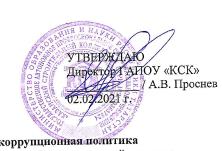 ПОЛОЖЕНИЕо комиссии по противодействию коррупциив Государственном автономном профессиональном образовательном учреждении«Казанский строительный колледж»г. Казань, 2021 г.Общие положенияНастоящее Положение регламентирует деятельность комиссии по противодействию коррупции в Государственном автономном профессиональном образовательном учреждении «Казанский строительный колледж» (далее по тексту – ГАПОУ «КСК»).Комиссии по противодействию коррупции (далее по тексту - Комиссия) является постоянно действующим совещательным органом в ГАПОУ «КСК» и его должностных лиц (сотрудники), иных субъектов системы противодействия коррупции по реализации антикоррупционной политики.Комиссия создается для предупреждения коррупционных правонарушений, организации выявления и устранения причин и условий, порождающих коррупцию, обеспечения защиты прав и законных интересов граждан, общества и государства от угроз, связанных с коррупцией, участия в пределах своих полномочий в реализации мероприятий, направленных на противодействие коррупции.Комиссия в своей деятельности руководствуется:Конституцией РФ, Конституцией РТ.Федеральным законом от 25.12.2008 г. № 273-ФЗ «О противодействии коррупции».Указ Президента РФ от 1 апреля 2016 г. № 147 «О Национальном плане противодействия коррупции на 2016 - 2017 годы»нормативными актами Министерства образования и науки Российской Федерации, Федерального агентства по образованию, нормативными актами Министерства образования и науки РТ;настоящим Положением.Комиссия осуществляет свою деятельность во взаимодействии с Министерством образования и науки РТ, органами прокуратуры и правоохранительными органами (при необходимости), институтами гражданского общества, общественностью.Основные задачи Комиссии в ГАПОУ «КСК»Участие в реализации государственной политики в области противодействия коррупции.Устранение (минимизация) коррупционных проявлений в деятельности.Координация в рамках своей компетенции деятельности подразделений и должностных лиц (сотрудников), иных субъектов системы противодействия коррупции по реализации антикоррупционной политики.Предварительное (до внесения на рассмотрение директора) рассмотрение проектов правовых актов и планирующих документов в сфере противодействия коррупции (при необходимости).Контроль за реализацией мероприятий, предусмотренных планами противодействия коррупции.Решение иных задач, предусмотренных законодательством Российской Федерации и Республики Татарстан о противодействии коррупции.Направления деятельности комиссии в ГАПОУ «КСК»Осуществление координации деятельности по реализации антикоррупционной политики.Разработка Плана информационно-пропагандистских мероприятий, направленных на формирование нетерпимого отношения к коррупции в образовательном учрежденииАнализ коррупционных рисков, выявление причин и условий, способствующих совершению коррупционных правонарушений, и подготовка предложений по их устранению.Организация взаимодействия с гражданами, институтами гражданского общества, общественностью по вопросам реализации антикоррупционной политики, рассмотрение обращений граждан и организаций о возможных коррупционных правонарушениях.Рассмотрение уведомлений о результатах выездных проверок деятельности по выполнению программ противодействия коррупции и выявленных нарушениях (недостатках), выработка мер по устранению нарушений (недостатков), выявленных в процессе проверок, и учету рекомендаций, данных в ходе выездных проверок. Рассмотрение в рамках своей компетенции поступивших актов прокурорского реагирования и принятие мер по устранению выявленных нарушений в сфере противодействия коррупции.Разработка и организация осуществления комплекса дополнительных мерпо реализации антикоррупционной политики с внесением изменений в планы противодействия коррупции при выявлении органами прокуратуры,правоохранительными и контролирующими органами коррупционных правонарушений.Реализация антикоррупционной политики в сфере закупок товаров, работ, услуг для обеспечения государственных нужд (в случае, если закупки осуществляются ГАПОУ «КСК» самостоятельно). Реализация антикоррупционной политики в сфере учета и использования государственного имущества Республики Татарстан и при использовании средств бюджета Республики Татарстан, в том числе:рассмотрение в рамках своей компетенции поступивших актов проверок (ревизий) основной и финансово-хозяйственной деятельности и выработка мер по устранению выявленных нарушений;реализация принципов прозрачности и социальной справедливости при организации и осуществлении материального стимулирования (премирования) работников;мониторинг распределения средств, полученных за предоставление платных услуг (в случае оказания организацией платных услуг).Организация антикоррупционного образования работников.Подведение итогов работы по противодействию коррупции.Полномочия Комиссии в ГАПОУ «КСК»Принимать в пределах своей компетенции решения, необходимые для организации и координации деятельности по реализации антикоррупционной политики подразделений и должностных лиц (работников).Приглашать для участия в заседаниях комиссии руководителей подразделений и работников, а также (по согласованию) представителей органов прокуратуры, других государственных органов, органов местного самоуправления, институтов гражданского общества, общественности.Заслушивать доклады и отчеты членов комиссии, отчеты должностных лиц (работников), в том числе о выполнении решений комиссии, информацию представителей других государственных органов, органов местного самоуправления, институтов гражданского общества, общественности.Рассматривать в пределах своей компетенции в целях выработки соответствующих решений и рекомендаций поступившие в ГАПОУ «КСК»:обращения граждан и организаций о возможных коррупционных правонарушениях;акты прокурорского реагирования о выявленных нарушениях в сфере противодействия коррупции;актов проверок (ревизий) основной и финансово-хозяйственной деятельности.Направлять информационные и рекомендательные материалы по вопросам, отнесенным к компетенции комиссии, в подразделения и должностным лицам (сотрудникам) ГАПОУ «КСК».Организация работы Комиссии в ГАПОУ «КСК»Комиссия проводит заседания по мере необходимости, но не реже одного раза в полугодие.Повестку дня, дату и время проведения заседания комиссии определяет председатель комиссии с учетом предложений членов комиссии.Работой комиссии руководит председатель комиссии, а в период его отсутствия - его заместитель.Председатель комиссии назначает и ведет заседания комиссии, распределяет обязанности между членами комиссии, подписывает принятые комиссией решения.Организационно-техническое обеспечение деятельности комиссии осуществляется секретарем комиссии.Секретарь комиссии проводит предварительную подготовку материалов к рассмотрению на заседании комиссии, приглашает членов комиссии и иных лиц на заседание комиссии, готовит проекты решений комиссии, ведет протокол заседания комиссии, направляет копии протокола лицам, принимавшим участие в заседании комиссии.Подготовка материалов к заседанию комиссии осуществляется подразделениями и должностными лицами (сотрудниками).Материалы должны быть представлены председателю и секретарю комиссии не позднее, чем за два рабочих дня до дня проведения заседания комиссии. В случае непредставления материалов в установленный срок по решению председателя комиссии вопрос может быть исключен из повестки дня и рассмотрен на другом заседании комиссии.Материалы, подлежащие рассмотрению комиссией, предварительно изучаются председателем комиссии, а при необходимости членами комиссии по поручению председателя комиссии.Члены комиссии осуществляют работу в комиссии на общественных началах. Члены комиссии не вправе делегировать свои полномочия иным лицам.Члены комиссии обязаны:присутствовать на заседании комиссии, участвовать в обсуждении рассматриваемых вопросов и выработке решений;при невозможности присутствия на заседании комиссии заблаговременно (не позднее, чем за один рабочий день до дня проведения заседания комиссии) известить об этом ответственного секретаря комиссии, по согласованию с председателем комиссии и с последующим уведомлением ответственного секретаря комиссии направить на заседание комиссии лицо, исполняющее его обязанности;в случае необходимости направить ответственному секретарю комиссии свое мнение по вопросам повестки дня в письменном виде.Лицо, исполняющее обязанности должностного лица, являющегося членом комиссии, принимает участие в заседании комиссии с правом совещательного голоса.Лица, участвующие в заседаниях комиссии, обязаны не разглашать сведения, составляющие охраняемую законом тайну, конфиденциальную информацию, а также информацию, позволяющую установить персональные данные лиц, направивших обращения о коррупции.Заседание комиссии ведет председатель комиссии или по его поручению заместитель председателя комиссии.Решение комиссии считается правомочным, если на ее заседании присутствует не менее половины членов комиссии. Решения принимаются большинством голосов присутствующих на заседании членов комиссии. В случае равенства голосов решающим является голос председательствующего на заседании комиссии.Заседание комиссии оформляется протоколом с указанием даты и места заседания, сведений о явке членов комиссии и лиц, приглашенных на заседание комиссии, содержания рассматриваемых вопросов, а также сведений о принятых решениях.Протокол подписывается секретарем комиссии и утверждается председателем комиссии.В случае отсутствия на заседании директора ГАПОУ «КСК» (либо если он не является председателем комиссии) о принятых решениях заместитель председателя или секретарь комиссии докладывают директору в возможно короткий срок.Протоколы заседаний комиссии в трехдневный срок после утверждения размещаются на сайте в информационно-телекоммуникационной сети «Интернет» (при его наличии).Решения комиссии, зафиксированные в протоколе, носят обязательный характер для подразделений и должностных лиц (сотрудников).Для реализации решений комиссии также могут издаваться правовые акты, даваться поручения должностным лицам (сотрудникам).